Санкт-Петербургский государственный университет Академическая гимназия имени Д. К. ФаддееваИсследовательская работа на тему«Золотой стандарт: прошлое, настоящее и будущее»Ученик 9-к классаП.К. СенчинРуководитель: Преподаватель истории и обществознания АГ СПбГУ О.А. СвятовецСанкт-Петербург, 2021ПЛАН:ВВЕДЕНИЕ	3ЗОЛОТОЙ СТАНДАРТ	5Разновидности золотого стандарта	7Функции денег при золотом стандарте	9Преимущества и недостатки золотого стандарта	11ЗОЛОТОЙ СТАНДАРТ СЕГОДНЯ	14ЗОЛОТОЙ СТАНДАРТ В БУДУЩЕМ	15ЗАКЛЮЧЕНИЕ	16СПИСОК ИСПОЛЬЗОВАННОЙ ЛИТЕРАТУРЫ И ИСТОЧНИКОВ	17ВВЕДЕНИЕМировая валютная система в своём становлении прошла несколько исторических этапов, первым из которых был этап золотого стандарта, продолжавшийся с 1870 по 1971гг. Парижское соглашение 1867г. установило следующие принципы золотого стандарта:Для любой международной валюты устанавливались определённое золотое содержание и свободный обмен на золото по фиксированной стоимости.Государство поддерживало жёсткий паритет между бумажно-кредитными деньгами и запасами золотаЭкспорт и импорт золота осуществлялся свободно, в широких масштабах, без ограничений на территории другой страны.Объектом исследования является денежная система, а предметом — золотой стандарт.Целью написания данной исследовательской работы было рассмотрение понятия «золотой стандарт»Актуальность темы обусловлена большим интересом к «золотому стандарту» в современной науке, а также нарастающим вниманием к вопросу возврата золотого стандарта.Во время написания исследовательской работы были поставлены и решены следующие задачи:изучение понятия «золотой стандарт»;установление разновидностей золотого стандарта;анализ роли денег во время золотого стандарта;установление современной роли золота;исследование возможности возврата к золотому стандарту. Исследовательская	работа	состоит	из	введения,	трёх	основных	глав, заключения, списка литературы.В первой главе рассмотрены теоретические основы системы, разновидности золотого стандарта, а также функция денег, преимущества и недостатки такойсистемы.Во	второй	главе	проанализировано	сегодняшнее	положение	золотого стандарта и причины, по которым он на данный момент не используетсяВ	третьей	главе	исследован	вопрос	возможности	возврата	к	золотому стандарту.Информационные источники: учебные пособия, научные статьи, интернет.ЗОЛОТОЙ СТАНДАРТЗолотой стандарт — монетарная система, в которой основной единицей расчётов является некое стандартизированное количество золота. При такой системе гарантируется, что каждая денежная единица может по первому требованию обмениваться на соответсвующее количество золота. Для расчётов между государствами устанавливается фиксированный обменный курс валют, основой которого является соотношение валют к единице массы золота. При использовании золотого стандарта экономика становится более стабильной, менее подверженной инфляции, благодаря тому, что правительство не имеет возможности печатать деньги по своему усмотрению, однако дефицит платёжных средств часто вызывает спад производства из-за кризиса ликвидности.Предшествующие денежные системы базировались на бронзе, после на серебре. Периодом расцвета серебряного стандарта принято считать VIII-XIV века. Из-за увеличения объёма торговли золото всё чаще стали принимать в качестве средства платежа. Позже в XV веке установился биметаллизм с фиксированным обменом курсом серебра на золото. Обменный курс регулярно приходилось пересматривать, потому что стоимость металла постепенно изменялась по отношению друг к другу. Идее отказа от биметаллизма мешала нужда иметь мелкую разменную монету. Данную проблему удалось устранить лишь в XIX веке, благодаря переходу на бумажные деньги.Характер появления глобальных институтов подробно изложил в XX веке Фридрих фон Хайек. Согласно его исследованию, причиной возникновения и эволюции институтов являются непреднамеренные последствия сознательной человеческой деятельности. Присутствие такого рода незапланированного порядка объясняет то, что экономические процессы не являются преднамеренными и не находятся в самом субъекте, несмотря на это, они порождают экономический порядок, который без них бы и не возник.К. Менгер и Ф. Фон Хайек к институтам, возникшим непреднамеренно(Хайек, 2006, с. 113-143) относили: языки, этические нормы и религиозныеценности, правовые нормы, города, торговлю, систему цен, процентные ставки, земельную ренту, заработную плату, частную собственность и деньги Таким	образом,	деньги	относятся	к	институтам,	которые	возникли	в результате непреднамеренной деятельности огромного множества людей.Также,	используя	субъективную	теорию	ценности,	можно	объяснить причины, почему именно золото должно было стать платёжным средством1.С помощью условия К. Менгера (Менгер, 2005, с. 66) можно выделить 4 причины, почему именно золото выполняло функции денег. Во-первых, для того чтобы существовали деньги, необходимо наличие потребности у индивидуумов в обмене. Во-вторых, необходимо наличие высокой ценности товара для того, чтобы он мог стать деньгами. В-третьих, этот товар должен обладать наилучшей способностью к обмену, или в современных терминах — данный товар должен быть ликвидным. В-четвертых, выполнение золотом функций денег в наибольшей степени способствовало спонтанному порядку человеческого сотрудничества в прошлом, а это означает, что существование у рынка денег «памяти» о высокой ценности золота в прошлом, в соответствии с теоремой регрессии Л. фон Мизеса, предопределяет возвратот фиатных денег2 именно к золотому стандарту, а не к биметаллизму илисеребряному монометаллизму1 Л. фон Мизес в «Человеческой деятельности» сформулировал тезис, что «то, что именно золото — или что-либо еще — используется в качестве денег, есть просто исторический факт и как таковой не может быть постигнут каталлактикой» (Мизес, 2005, с. 439). При этом экономическая теория может если и не дать полное объяснение причин того, почему именно золото стало деньгами, то всё-таки можнет с помощью экономической теории сформулировать условия того, чтобы некое экономическое благо могло быть деньгами. Например, как в «Основаниях политической экономии» К. Менгер сформулировал условия того, чтобы некий продукт был экономическим благом.2   Фиатные  деньги  —   не   обеспеченные  золотом  и   другими  драгоценнымиметаллами деньги, номинальная стоимость которых устанавливается и гарантируется государством вне зависимости от стоимости материала, использованного для их изготовления.РАЗНОВИДНОСТИ ЗОЛОТОГО СТАНДАРТАЗолотомонетный стандарт — первая исторически сложившаяся разновидность золотого стандарта. Основным принципом данной системы является привязанность денежной системы к золотым монетам. При этом бумажные деньги также зачастую использовались, для них был установлен фиксированный курс обмена на золото. Обмен производился свободно, любой желающий мог обменять банкноту на золото в банке. Главным условием сохранения золотомонетного стандарта стал гарант государства свободного обмена денег на золото. Закат золотомонетного стандарта пришёлся на Первую мировую войну, во время которой все воюющие страны, кроме Соединённых Штатов Америки, отменили свободную конвертацию.Золотослитковый стандарт пришёл на место золотомонетного, когда после окончания войны попытки восстановить свободную конвертацию провалились из-за несоответствия наличия золотых запасов деньгам в обращении. Впрочем, конвертация была восстановлена, правда с условиями. Устанавливался минимальный вес слитков, которые могли бы быть получены при обмене денег, на уровне 12,5 кг, что для простых людей составляло непомерную сумму, эквивалентную стоимости роскошного автомобиля. Новые условия не были восприняты в штыки, потому что бумажные деньги были обеспечены необходимым количеством товара.Золотовалютный стандарт стал продолжением систем золотого стандарта после Второй мировой войны. Точкой отсчёта данной системы принято считать Бреттон-Вудскую конференцию, на которой были заложены новые условия. Первое, Соединённые Штаты Америки обязались обеспечивать золотое содержание доллара на уровне 35 долларов за тройскую унцию. Второе, право обмена золота оказалось урезано ещё больше по сравнению с золотослитковым стандартом. Только центральные банки государств получили возможность на конверсию валюты в золото. Эпоха золотовалютного стандарта закончилась в 1971 году, когда Соединённые Штаты Америки перестали поддерживать свободный обмен долларов назолото. Причиной отказала от золотовалютного стандарта стало бесчисленное количество долларов, которые были выпущены Соединёнными Штатами Америки, будучи не обеспеченными золотом.Резюмируя, существовало три разновидности золотого стандарта, и каждая следующая система урезала право конверсии золота, в конечном итоге только центральные банки государств получили это право.ФУНКЦИИ ДЕНЕГ ПРИ ЗОЛОТОМ СТАНДАРТЕ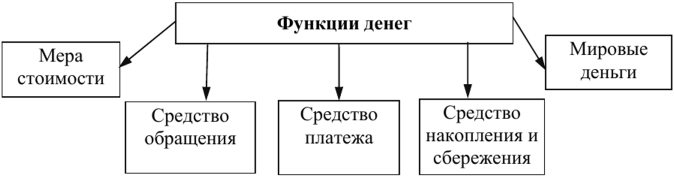 Рис.1 Функции денег при золотом стандартеОсновные функции денег, которые они выполняют в повседневной жизни людей, приведены на рис. 1. Теперь остановимся на каждой из них поподробнее.Главной функцией денег при золотом стандарте является мера стоимости. При этом установка цены не требует денег, т.к. продавец сам может точно установить её. Цена товара измеряется в уже известном количестве денежного товара, в нашем случае золота. Количество золота равняется его весу. Определённое количество золота устанавливается за единицу массы, которая называется масштабом цен. Абсолютно все цены выражаются в определённом количестве весовых единиц золота.Исполняя функцию средства обращения деньги являются неким посредником в этом процессе. Происходит так, что деньги очень быстро меняют своих хозяев, не задерживаясь в одних руках. Благодаря как раз-таки этому свойству деньги полноценные смогли стать уже деньгами неполноценными.В процессе обращения монеты снашиваются, теряя свой вес, но это не мешало принимать их за настоящие, даже если количество золота в них постепенно сокращалось. Всё это постепенно привело к тому, что фактическое содержания золота в монете не соответствовало заявленному. Государство начало заменять полноценную монету серебряной или медной, в дальнейшем это приведёт к тому, что государство начнёт выпускать полностью номинальные денежные знаки.В случае, если человек получил деньги за какой-то товар и не стал сразу тратить на покупку чего-либо, процесс обращения денег останавливается, и уже начинается процесс накопления. Стоит отметить, что средством накопления являются помимо золотых монет ювелирные изделия из золота и слитки.Функция мировых денег осуществляется преимущественно в процессе международной торговли. В процессе торговли фигурировали преимущественно только золотые слитки. Очень часто в торговых сделках расчёты производились не через прямую передачу золота, а через зачёт долговых обязательств.Таким образом, деньги в эпоху золотого стандарта были в первую очередь мерой стоимости.1.3. ПРЕИМУЩЕСТВА И НЕДОСТАТКИ ЗОЛОТОГО СТАНДАРТА Рассмотрев разновидности золотого стандарта и функцию денег, перейдём к преимуществам и недостаткам системы золотого стандарта.Сторонник золотого стандарта приводят 5 основных аргументов:Благодаря золотому стандарту обеспечивается выравнивание торговых балансов, это обеспечивает углубление мировой торговли и мобильности капитала. Это связано с механизмом, который был открыт в XVIII в. Д. Юмом и который сегодня принято называть адаптационным механизмом торговых балансов. Фиксация валют двух стран к золоту приводит к тому, что положительный торговый баланс, возникший в одном из государств, будет уничтожен процессом притока в эту страну денег, что приведет к росту относительной цены продукции данной страны и будет способствовать увеличению импорта и сокращению экспорта. В итоге торговый баланс будет выровнен и кризис мировой торговли будет невозможен.Золотой стандарт обеспечивает стабильность банковской системы, ведь благодаря внешней и внутренней ценовой стабильности, кредиты будут выдаваться под меньший процент. Банковская система не будет подвержена периодическими коллапсами, происходящими из-за кредитной экспансии центрального банка и нарушением им принципа 100%-ного резерва.При системе золотого стандарта обеспечивается и внутрення и внешняя ценовая стабильность Внутрення ценовая стабильность обеспечивается отсутствием возможности эмиссионного центра в одностороннем порядке изменять предложение денег, ему приходится поддерживать соотношение между золотым запасом и вынужденными деньгами. Внешняя ценовая стабильность напрямую вытекает из вышеназванного механизма. Это происходит из-за того, что оно выравнивает, помимо торговых балансов, курсы валют. Колебания курсов валют обычно очень незначительны, на уровне 1-2%.Золотой стандарт также обеспечивает невозможность денежного бума и спада, т.к. Кредитная экспансия не может быть начата эмиссионным центром, тем самым экономический цикл не будет поражён. Экономический бум поражается центральным банком, который понижает процентную ставку, делая её ниже естественного уровня. Следствием становится рост перепотребления и ошибочных инвестиций. Избежать этого можно только за счёт соблюдения 100%-ного резервирования во время золотого стандарта.Заключительным аргументом в поддержку золотого стандарта является, что при его соблюдении транзакционные издержки снизятся в разы. Это всё произойдёт из-за снижения стоимости оформления международных контрактов и страхования рисков колебания валют. Всё эти факторы способны максимальной интеграции мировой экономики, которая как раз- таки была достигнута в конце XIX века. Такого уровня интеграции и свободы торговли не удалось достичь ни в один период истории: ни до, ни после (Линдси, 2006, с. 102—140).После рассмотрения явных преимуществ золотого стандарта перейдём к недостаткам такой системы.Противники золотого стандарта выделяют 5 основных причин:Даже при всей привлекательности золотого стандарта политическая сторона вопроса всё ещё остается неясной. Ведь в этом не заинтересована финансовые элиты и бюрократия, и это является весомым фактором невозможности возврата к золотому стандарту. Сам по себе золотой стандарт возник в результате ошибки государства в 1819 году3, а нет никаких гарантий, что не произойдёт ничего подобного в будущем.Противники золотого стандарта также утверждают, что экономический цикл никуда не денется и всё равно будет присутствовать при золотом3 В качестве «ошибки государства» автор имеет в виду противоречивый «Peel's Bill»,подписанный в Великобритании в 1819 году, который по мнению экономистов и финансистов того времени негативно отразился на экономике (R. Gaunt, Sir Robert Peel (2010), с. 47)стандарте. Если система будет нарушать принципы 100%-ного резервирования, то центральный банк будет способен породить кредитную экспансию и экономический цикл. В случае соблюдения принципов 100%-ного резервирования, то экономический цикл будет невозможным, что приведёт к экономическим флуктациям, носящим произвольный характер.	Часть критиков также заявляют, что функционирование золотого стандарта будет существенно дороже, чем использование ничем не подкреплённых денег. Ведь для осуществления системы золотого стандарта необходимо будет хранить большое количество резервов, а это требует серьёзных затрат.Ещё одной причиной недоверия к системе золотого стандарта является отсутствие гарантий со стороны государства о том, что оно в будущем не отменит золотой стандарт. Ведь действительно нет ничего, что нельзя было бы повернуть в спять.Это всё подталкивает к тому, что главный вопрос денежно-кредитной политики — это вопрос о доверии к ее проводнику.Главный аргумент против золотого стандарта согласно кейнсианской экономической политики гласит, что золотой стандарт не способен проводить активно денежно-кредитную политику, тем самым лишая себе возможности сделать экономику более ликвидной. Действительно, не подкрепив ростом золотого запаса, государство не может выпустить дополнительную порцию денег.ЗОЛОТОЙ СТАНДАРТ СЕГОДНЯНа сегодняшний день ни одна страна не сохранила золотой стандарт. Не осталось ни одного элемента данной системы. С чем же это может быть связано?С одной стороны эксперты утверждают, что отмена золотого стандарта связана с тем, что она перестала удовлетворять потребности современной экономики. Тогда в чём же заключаются причины? Возможно ли то, что человечеству в XX веке стало безразлично сохранение покупательной способности сквозь время, или количество денег уже не играет такую роль. Так это или нет, но золото за последние несколько десятков лет только набирало свою стоимость и до сих пор является одним из главных активов. Наиболее успешные государства мира до сих пор имеют большие запасы золота.(табл.1)Другие же считают, что в крушении золотого стандарта виноват не он сам, а внешние процессы в виде двух мировых войн. В действительности, именно они и разрушили золотой стандарт.Официальные данные Всемирного золотого совета (декабрь 2020)Таблица 1ЗОЛОТОЙ СТАНДАРТ В БУДУЩЕМДля определения будущего золотого стандарта рассмотрим теорию Уэста де Сото. По его словам теорема о невозможности экономического расчета при социализме может быть применена к частному случаю, к случаю социализма в денежной сфере, в котором существует монополия на эмиссию денег. Фиатные деньги, которые являются основой современной денежной системой делают её похожим на государственный план на рынке денег. Центральный банк не имеет полной информации, необходимой для принятия решения об эмиссии денег. Всё вышеперечисленное означает неизбежность краха системы фиатных денег и переход на некий товарный стандарт, вероятнее золото. Возврат золотого стандарта будет способствовать стабилизации курса валют, привлечению долгосрочных инвестиций и обеспечит нулевую инфляцию. После возврата золотого стандарта разрушится монополия центрального банка. Всё это вызовет большую конкуренцию среди частных банков, и победит тот, кто будет не только осуществлять размен денег на золото, но и обеспечивать 100%-ное резервирование по депозитам до востребования. Чем раньше люди осознают необходимость реформ, тем быстрее можно будет перейти на золотой стандарт, не дожидаясь полного крушения фиатных денег.ЗАКЛЮЧЕНИЕМы рассмотрели прошлое, настоящие и будущее золотого стандарта. Нам стало понятно, что золотой стандарт лучше всего проявил себя в XIX веке, что его крушению способствовали две мировые войны. Автор полагает, что в будущем крайне вероятен возврат к золотому стандарту, потому что система, основанная на фиатных деньгах, порождает частые коллапсы денежной системы и экономические кризисы, которые рано или поздно приведут фиатные деньги к крушению.СПИСОК ИСПОЛЬЗОВАННОЙ ЛИТЕРАТУРЫ И ИСТОЧНИКОВАникин А. В. Золото. М., 1988Бумфилд "Денежная политика при международном золотом стандарте" (Princrton Studies, 1959О.Л.Алмазова, Л.А.Дубоносов "Золото и валюта: прошлое и настоящее" Москва, "Финансы и статистика", 1988Кучукова Н.К. Вопросы денежно-кредитной политики в современных условиях//Деньги и кредит.Линдси Б. Глобализация: повторение пройденного. Неопределенное будущее глобального капитализма. М., 2006.Менгер К. Исследования о методах социальных наук и политической экономии в особенности // Избранные работы. М., 2005Уэрта де Сото. Деньги, банковский кредит и экономические циклы / пер. с англ. под ред. А. Куряева. Челябинск, 2008.Хайек Ф. Право, законодательство и свобода: Современное понимание либеральных принципов справедливости и политики / пер. с англ. Б. Пинскера и А. Кустарева под ред. А. Куряева. М., 2006.Ю.В.Пашкус "Деньги и валютная система современного капитализма" Ленинград, издательство Ленинградского университета, 1983Hayek F. A. Individualism and Economic Order. Chicago, 1948.R. Gaunt, Sir Robert Peel, 2010№П/ПСтрана/ОрганизацияЗапасы, тДоля в резервах, %1США8133,579,32Германия3362,476,53МВФ28144Италия2451,871,25Франция2436,166,46Россия2298,523,87Китай1948,33,68Швейцария10406,29Япония765,23,410Индия670,17,2